Частное учреждение
«АТТЕСТАЦИОННЫЙ ЦЕНТР ПО НЕРАЗРУШАЮЩЕМУ КОНТРОЛЮ»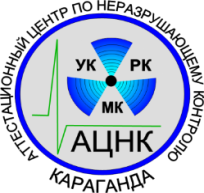 Орган по подтверждению соответствия персоналаРК, г. Караганда, тел. 8 7212 505663, www.ndtcc.kz, e-mail:ndtcc@mail.ruЗАЯВКА
на сертификацию персонала в области неразрушающего контроля согласно требованиямСТ РК ISO 9712-2014Заказчик 	(полное наименование организации)Руководитель 	(должность руководителя, уполномоченного подписывать договор, Ф.И.О.)Основание действия руководителя - (устав, доверенность) – нужное подчеркнуть !просит ЧУ «Аттестационный центр по неразрушающему контролю» провести сертификацию (продление/ресертификацию), расширение области сертификации специалиста(ов) по следующим методам неразрушающего контроля (необходимо отметить метод (ы), уровень квалификации):Примечание: при числе специалистов более одного в электронном виде таблица может продолжаться. VT – визуальный контроль;UT – ультразвуковой контроль;MT(p) – магнитный контроль, способ магнитопорошковый; PT – контроль проникающими жидкостями;RT – радиографический контроль; MT(f) – магнитный контроль, способ феррозондовый; ET – вихретоковый контроль;UT(t) – ультразвуковой контроль (толщинометрия); TT – инфракрасный термографический контроль;Расширение области сертификации по методу(ам) НК.Специалисты по прибытии в ОПС П обязуются предоставить следующие документы:Копию удостоверения личностиКопию документа об образовании (диплом, аттестат)Копии документов о прохождении курсов по НК (при их наличии)Справку с места работы с указанием занимаемой должности и стажа в области НККопию медицинского осмотра с указанием остроты зренияФотографии на документы 3×4 — 3-5 шт.Реквизиты Организации-Заказчика: БИН ___________________________ ИИК 	БИК__________________________________ Банк ___________________________________________________ Кбе 	Юридический адрес 	Адрес места нахождения	Ф.И.О. контактного лица, телефон, e-mail	Дата оформления заявки «___»___________20____г.		Подпись ____________Ф.И.О. 
специалистаФорма услугиVTVTVTUTUTUTMT(p)MT(p)MT(p)PTPTPTRTRTRTMT(f)MT(f)ETETETUT(t)UT(t)TTTTTTФ.И.О. 
специалистаФорма услугиIIIIIIIIIIIIIIIIIIIIIIIIIIIIIIIIIIIIIIIIIIIIIIIIСертификацияПродление/РесертификацияСертификацияПродление/РесертификацияСертификацияПродление/РесертификацияРасширениеобласти сертификации	Промышленный сектор (нужное отметить)	Промышленный сектор (нужное отметить)Промышленное производство (полуфабрикаты, детали, компоненты)Контроль до и во время эксплуатации, включая период изготовления (монтажа)Техническое обслуживание железной дороги